                              Лабораторная  работа                                              2  часаТЕМА: «Исследование  работы  мультивибратора »                              2 ЦЕЛИ  РАБОТЫ: - приобрести практические навыки  в  исследовании  мультивибратора.      3  ЗАДАНИЕ  ДЛЯ  ОБУЧАЮЩЕГОСЯ: (предварительная  подготовка)- изучить принцип работы мультивибратора;- изучить принцип снятия характеристик мультивибратора.                4  ПОЯСНЕНИЕ  К  РАБОТЕМультивибратор  релаксационный генератор сигналов электрических прямоугольных колебаний скороткими фронтами. Термин предложен голландским физиком ван дер Полем, так как в спектре колебаниймультивибратора присутствует множество гармоник  в отличие от генератора синусоидальных колебаний(«моновибратора»).     Чаще всего мультивибратор создают с использованием биполярных транзисторов, связь между которыми осуществляется за счёт коллекторно-базовых цепей. Схема симметричного мультивибратора показана ниже.

Схема мультивибратора.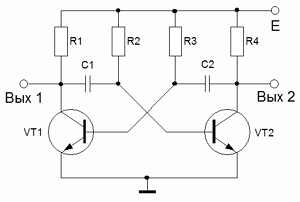       Простейший мультивибратор состоит из следующих основных элементов: транзисторы VT1 и VT2, резисторы R1 и R4 являются коллекторной нагрузкой транзисторов, резисторы R2 и R3 являются элементами частотозадающей цепи и конденсаторы C1 и C2 также являются элементами частотозадающей цепи и связи между транзисторами. По своей сути данная схема представляет собой двухкаскадный усилитель с ОЭ, который охвачен глубокой положительной обратной связью. Для правильного функционирования мультивибратора необходимо, чтобы плечи мультивибратора обладали идентичными параметрами. В частности должны быть одинаковыми транзисторы VT1 и VT2, а в случае симметричного мультивибратора также одинаковые параметры элементов R1 = R4, R2 = R3 и C1 = C2. Опишем принцип работы мультивибратора, основываясь на его временные диаграммы.

Временные диаграммы работы мультивибратора.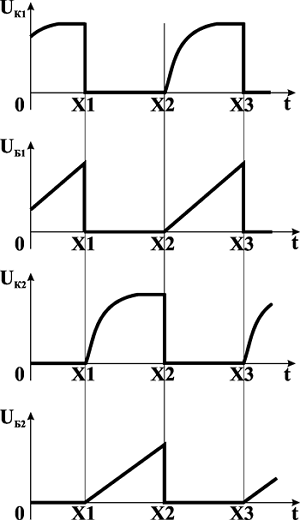       Как уже говорилось выше, мультивибратор функционирует в автоколебательном режиме, поэтому для описания работы выделим один период его колебаний. Условно период работы можно разделить на два промежутка: Х1 – Х2 и Х2 – Х3. Давайте рассмотрим их по отдельности, но прежде опишем начальные условия работы.     В начальный момент времени, при подаче питания, допустим коллекторный ток транзистора VT1 оказался несколько больше коллекторного тока транзистора VT2. Это вызовет увеличение напряжения на резисторе R1 и уменьшению коллекторного напряжения VT1, а через конденсатор C1 уменьшение на базе транзистора VT2, что в свою очередь уменьшит коллекторный ток транзистора и падение напряжения на резисторе R4. Уменьшение напряжения на R4, в свою очередь, через конденсатор C2 увеличит напряжение на базе VT1, что ещё больше увеличит коллекторный ток VT1, а соответственно и падение напряжения на резисторе R1. Таким образом, транзистор VT1 окажется, насыщен, и ток через него будет ограничен только коллекторным резистором R1, а транзистор VT2 – закрыт, а ток через него практически равен нулю.      Итак мы подошли к моменту времени Х1 на временных диаграммах работы мультивибратора, когда конденсатор C1 начинает заряжаться через открытый транзистор VT1 и резистор R2, а конденсатор C2 начнёт разряжаться через p-n переход база-эмиттер VT1 и резистор R4. По мере заряжания конденсатора C1 напряжение на базе VT2 увеличивается, а напряжение на базе VT1 уменьшается, и в момент времени Х2 произойдёт отпирание транзистора VT2.   Вместе с открыванием VT2 произойдёт закрытие транзистора VT1. И таким образом процесс открытия и закрытия транзисторов будет происходить периодически, а на коллекторах транзисторов будут периодически возникать импульсы прямоугольной формы. Параметры импульсов полностью определяются значениями элементов схемы.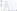                               5 ВЫПОЛНЕНИЕ  РАБОТЫ5.1  Порядок  выполнения  работы5.1.1 Сложить  на  рабочем  месте   лабораторный  стенд  согласно структурной схеме.                                                      плата                                   осциллограф                                                      Б – 35                                        С1 – 965.1.2  Зарисовать  принципиальную  исследуемую  схему  мультивибратора.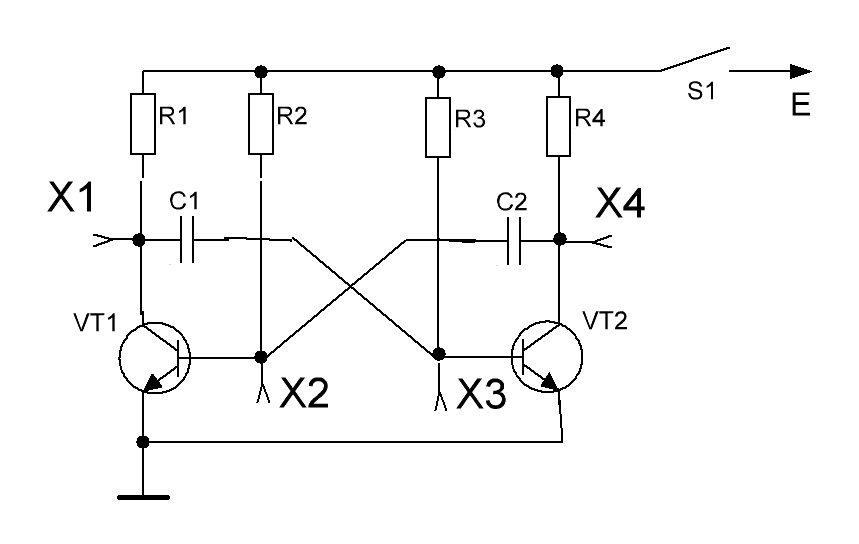 5.1.3  Включить питание включателем S1. Подключать осциллограф к контрольным  точкам  Х1, Х2, Х3, Х4 мультивибратора  схемы 1 и зарисовать временные диаграммы напряжений на коллекторе Т1, базе Т2,коллектоеТ2, базе Т2. 5.2 Составить отчет о проделанной работе5.3 Перечень  оборудования,  инструментов,  приспособлений,  учебных  посо – бий  необходимых  для  работы: - учебный  стенд  « ЛСПРУТ». - осциллограф  С1 – 96. - соединительные  провода.                               6 СОДЕРЖАНИЕ  ОТЧЕТА6.1 Тема  и  цель  работы.6.2  Электрическая   схема  мультивибратора6.3  Структурная  схема  соединений .6.4  Временные диаграммы работы мультивибратора.6.  Выводы  по  выполненной  работе.      Отчет  оформляется  на  листах  А4  с основными  надписями  согласно     ГОСТ 2.104 – 68.                             8  ЛИТЕРАТУРА8.1  Ю. С.Шинаков,  Ю. М.Колодяжный  << Основы  радиотехники >> М.,       1983г. с.77 – 86.8.2Брамер Ю.А.,  Пащук И.Н Импульсная техника. М.: Издательский Дом «Форум», 2014.